Publicado en Barcelona el 21/11/2022 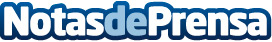 AleaSoft: La eólica hizo bajar los precios en MIBEL mientras que en el resto de Europa subieron por el gasEn la tercera semana de noviembre, los precios de la mayoría de mercados eléctricos europeos subieron como consecuencia del aumento de los precios del gas, una mayor demanda eléctrica y la caída de la producción solar. Sin embargo, en el mercado MIBEL los precios bajaron gracias al aumento de la producción eólica, lo que permitió que el 19 de noviembre se alcanzara el precio más bajo desde junio de 2021. La eólica también aumentó en Italia, donde se duplicó la producción de la semana anterior, y en FranciaDatos de contacto:Alejandro Delgado900 10 21 61Nota de prensa publicada en: https://www.notasdeprensa.es/aleasoft-la-eolica-hizo-bajar-los-precios-en Categorias: Internacional Nacional Sociedad Industria Téxtil Sector Energético http://www.notasdeprensa.es